                                          Поурочный план урокаПредмет:   Русский языкКласс: 7 «А» с русским языком обученияТема:  Наречие. Разряды наречий. Цели:Формировать  у учащихся понятие о наречииРазвивать логическое мышление, орфографическую грамотность, умение анализировать и делать выводы, речевую культуру. Воспитывать внимание, самостоятельность, воспитывать интерес к предмету. Методы и приёмы: Беседа.Слово учителя. Самостоятельная работа с учебником. Защита проектов, мини – сборников. Самооценивание.Формы:  индивидуальнаяДоска        Тип урока:    комбинированныйОборудование урока, литература:   учебное пособие, табло, стикеры.    Ход урока:1.Организационный момент. Сегодня мы проведем открытый урок по новой теме. Всем желаю активно работать, получить хорошие оценки.  Эпиграф.  Что означает эта пословица?Для того чтобы перейти к новой теме, повторим ранее изученный материал и проверим домашнее задание. 2.Проверка Домашнего задания.  Беседа : какой раздел мы изучили? Что мы знаем?Выполненные творческие книжки по теме причастие и деепричастие. Комментарии учащихся.    Оценивание. Сегодня мы проведем  урок по критериальному оцениванию, перед вами   оценочная таблица, где указаны задания. Сейчас каждый оценит выполнение своего домашнего задания по 5-ти бальной шкале. (Учащиеся ставят оценку на стикере под своим именем)Сообщение новой темы.                                                                                         Подготовка к изучению нового материала.   Корзина пожеланий. Напишите чего вы ждете от урока сегодня.   Изучение нового материала. -      Прочитайте правило в учебнике, составьте схему определения наречия.  Наречие – самостоятельная часть речи, которая обозначает признак действия или признак другого признака. Например: работать (как?) дружно; грустно (насколько?) немножко.Наречия отвечают на те же вопросы, что и обстоятельства (как?, где?, когда? куда? и др.), поэтому в предложении всегда выполняют роль обстоятельств. Приехали поздно.Некоторые наречия образованы от качественных прилагательных при помощи суффиксов о, ее, ей (красиво, красивее, красивей.Самостоятельная часть речи                                                          Не изменяется по числам, родам, падежам        имеет разряды	   Наречие.           Оценивание.Работа у доски. Запомните!!! Наречия  НЕ ИЗМЕНЯЮТСЯ, поэтому у них не может быть окончания, они оканчиваются на суффикс. Например: Крепк-о (о- это суффикс).Учитель называет наречие, ученик пишет. Комментирует орфограммы, определяет разряд.             Оценивание.Ученики поочереди записывают на доске наречия, выполняя морфемный анализ.Оценивание. Прочитайте правило правописания суффиксов наречий на А-О.Выполнение упражнения у доски. Оценивание. Каждый ученик получает разные наречия для выполнения морфологического разбора.6.Закрепление изученного материала.- Составьте связный текст, что я знаю о наречии.       7. Домашнее задание.Упр 117. Вы должны переписать текст, подчеркнуть синтаксическую роль наречий, выполнить морфологический разбор одного из наречий.8.Итог урока.- Подходит к концу наш урок.
- Вспомните, какие цели мы ставили на урок?- Давайте посмотрим исполнились ли наши желения?- Чтение пожеланий из корзины учителем.- Достигли ли мы их?                                                                                                                                                                                                                                                                                                                                                                                          -Напоследок хочу поблагодарить вас за хорошую работу на уроке, поставить оценки и дать небольшой совет.                                                                          После уроков вскачь опасно
Спускаться со 2-го этажа.
Хотя и настежь двери,
Но не стоит спешить домой после звонка.
Совету моему уж внемли, школьник, 
Точь-в-точь исполни ты его.
И маме не придется позже
Лечить ушибы тела твоего.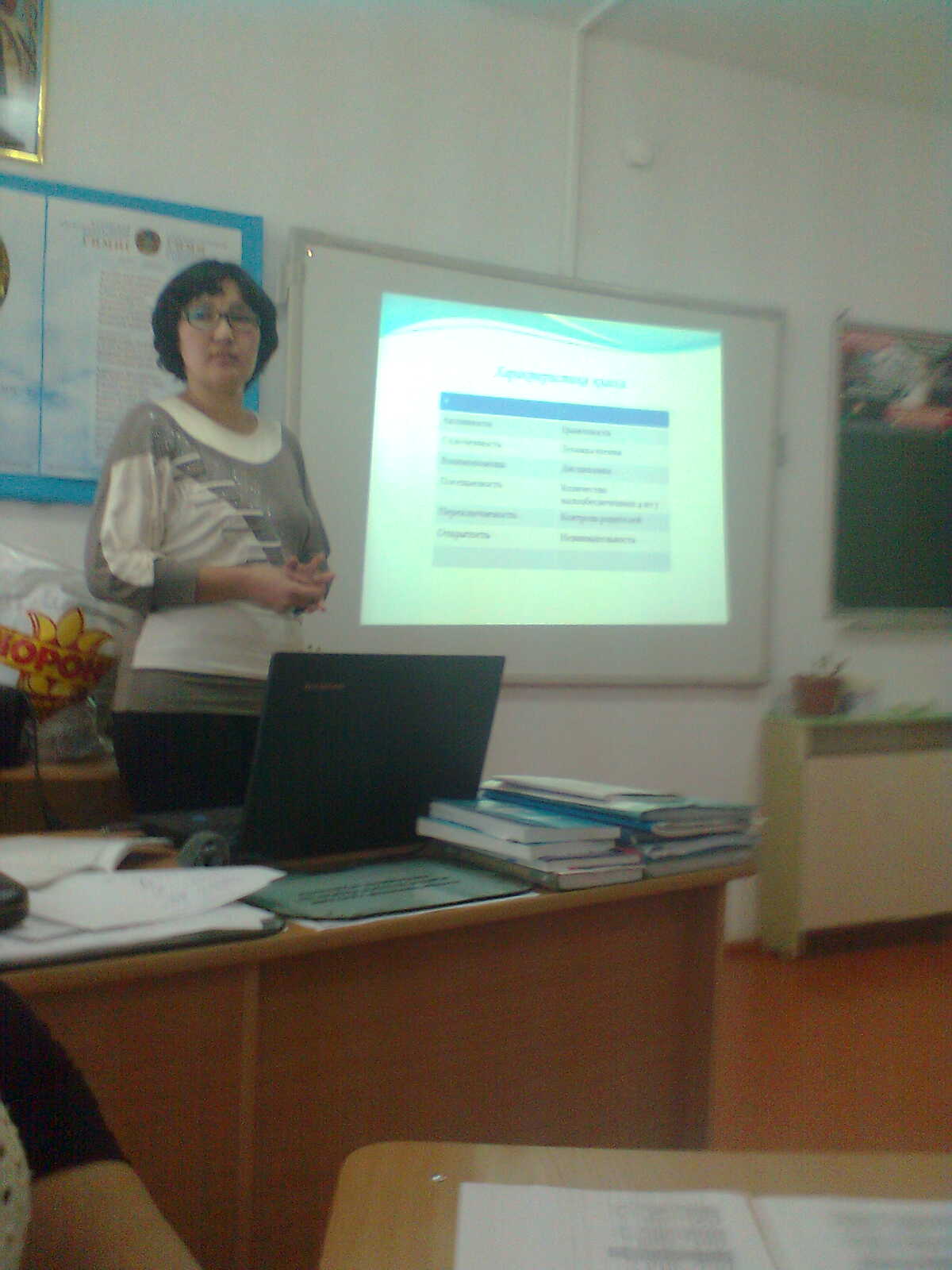 ЗаданиеМиленаАльвинаАрманАлексейМуратДомашнее заданиеНаречие. Разряды наречий.Наречия на –о,аМорфемный анализ наречийМорфологический анализ наречий